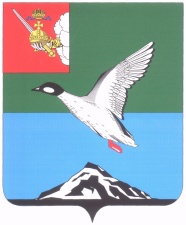 АДМИНИСТРАЦИЯ ЧЕРЕПОВЕЦКОГО МУНИЦИПАЛЬНОГО РАЙОНА Р А С П О Р Я Ж Е Н И Еот  									                               № г. ЧереповецОб утверждении плана проведения плановых проверок юридических лиц и индивидуальных предпринимателей на 2021 годВ соответствии со статьей 9 Федерального закона от 26.12.2008                    № 294-ФЗ «О защите прав юридических лиц и индивидуальных предпринимателей при осуществлении государственного контроля (надзора) и муниципального контроля», постановлением Правительства Российской Федерации от 30.06.2010 №489 «Об утверждении Правил подготовки органами государственного контроля (надзора) и органами муниципального контроля ежегодных планов проведения плановых проверок юридических лиц и индивидуальных предпринимателей»:Утвердить прилагаемый план проведения плановых проверок юридических лиц и индивидуальных предпринимателей на 2021 год. План разместить на официальном сайте Череповецкого муниципального района в информационно - телекоммуникационной сети Интернет.3. Направить копию плана в прокуратуру Череповецкого района.  4. Контроль за исполнением настоящего распоряжения возложить                     на заместителя руководителя администрации района Бабаева Д. М.Руководитель администрации района                                                               А.С. Сергушев 